    الجمهورية التونسية 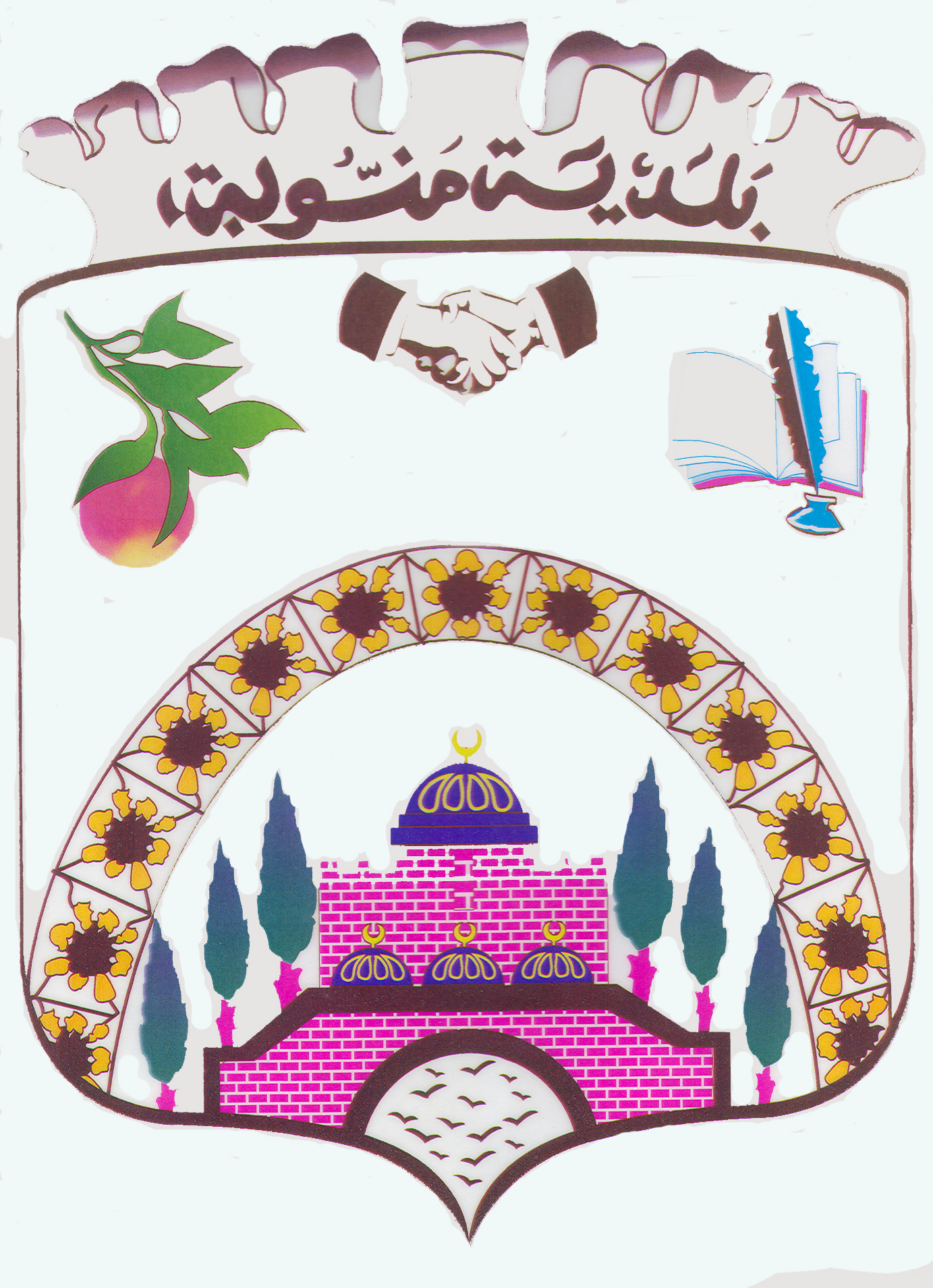 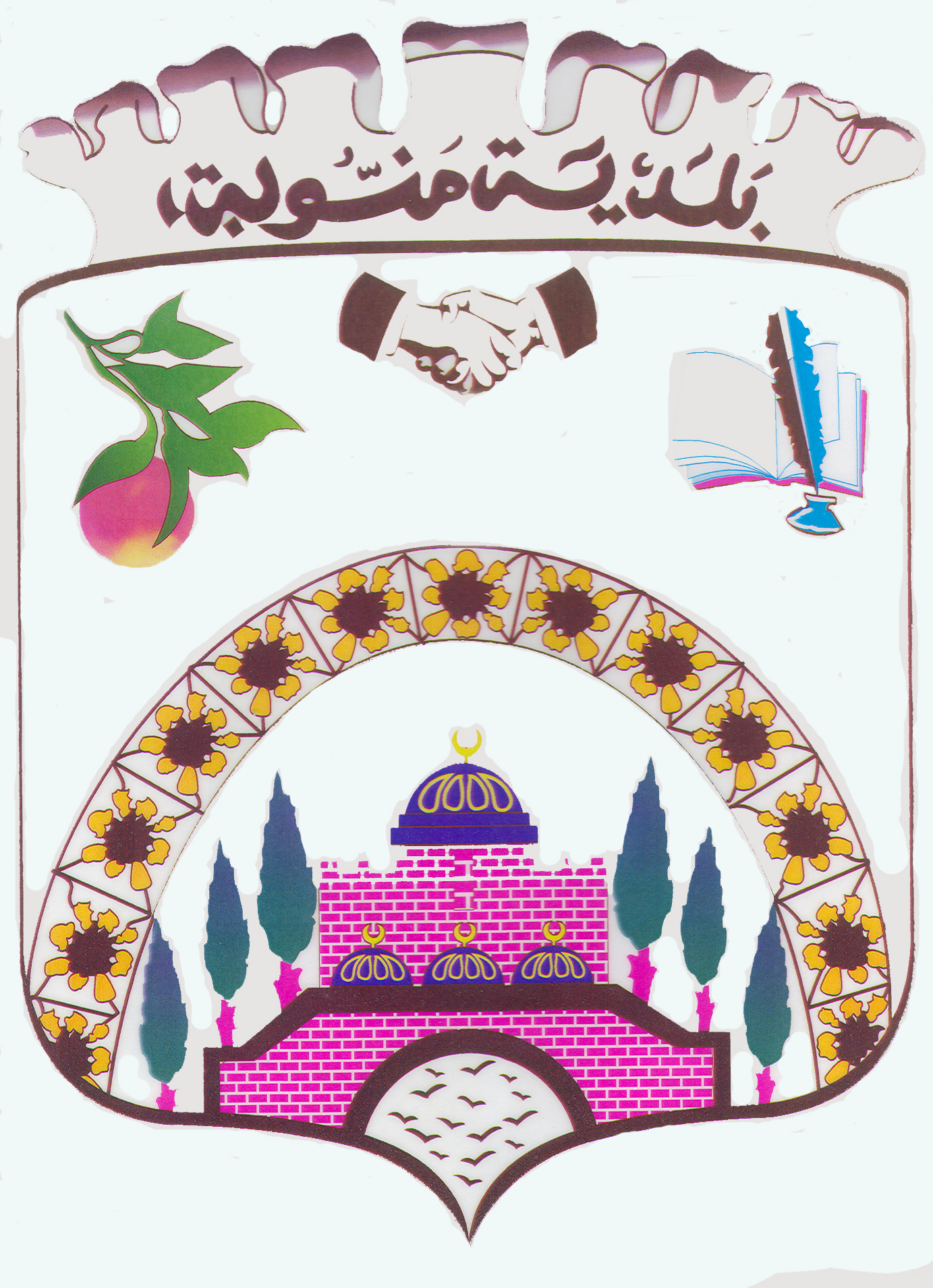       وزارة الداخلية        ولاية منوبة        بلديـة منوبة جلسة تمهيدية للدورة العادية الرابعة   مؤرخة في 27/11/2021         انعقدت الجلسة التمهيدية على الساعة 11:48صباحا الموافق للسابع والعشرون من شهر نوفمبر 2021 وذلك برئاسة السيدة مليكة العيادي التي افتتحت الجلسة مرحبة بالحضور وذكرتهم بان انعقاد الجلسة التمهيدية يأتي في إطار الاستماع الى مشاغل وشواغل المواطنين وعرض تساؤلاتهم ليتم دراستها وعرضها في الدورة العادية الرابعة لسنة 2021 وبعد هذا التقديم تولت السيدة مليكة إحالة الكلمة الى السيد:  - حسان قريعة الذي طلب التدخل وأشار الى مسألة القاء الفضلات بنهج القاضي النعمان الذي لا تتوفر به الحاويات اللازمة حيث أصبح هناك القاء عشوائي وبالتالي أصبح الموضوع مقلق لراحة المتساكنين بحي المصمودي.      -أجاب السيد فتحي درواز كاتب عام بلدية منوبة وتعهد بإيجاد الحل لتفادي ظهور نقاط سوداء مشيرا الى انه تم حرق العديد من الحاويات من قبل مجهولين حيث شهدت المنطقة البلدية نقصا على مستوى التوزيع وقد قامت البلدية باستشارة في اقتناء حاويات جديدة سيتم توزيعا لتفادي النقص الحاصل بالنقاط السوداء. - تدخل السيد بلحسن القسنطيني وطلب التسريع في إتمام مراجعة مثال التهيئة العمرانية لبلدية منوبة حيث أصبحت المنطقة في حاجة مأكدة للتحيينات المضمنة به للإضفاء مزيد الحركية لبعض المناطق عند تغيير صبغتها، كما ان هاته المراجعة ستتيح استقطاب العديد من المستثمرين في المجال العقاري أو التجاري الى غير ذلك. وقد تولت السيدة مليكة العيادي الإجابة عن هذا التساؤل واكدت ضرورة إتمام المراجعة في أقرب الآجال خاصة وأن البلدية تولت في شهر مارس 2020 عرض مثال التهيئة على بعض الباعثين العقاريين وتم رفع بعض الملاحظات الى مكتب الدراسات لأخذها بعين الاعتبار.  وفي هذا السياق شدد السيد مراد الزهاني عضو المجلس البلدي على اتمام عملية المراجعة لمثال التهيئة في أقرب الآجال كما ذكر بانه سيتم تعليقه مباشرة إثر المصادقة عليه لمدة شهرين يتم فيها قبول اعتراضات من يهمه الامر.     ثم تدخل السيد بشير الوسلاتي: وتساءل عن سبب رفض منحه لرخصة بناء بعقاره الكائن قبالة التقسيم المعروف باسم "المقرونة " الراجع بالملكية لبلدية منوبة بما ان قطعة الاض التي على ملكه وله شهادة ملكية فردية.وقد أجاب السيد مراد الزهاني مؤكدا ان منح رخصة البناء بالعقار الذي يقطن به يتعين القيام بتقسيم قانوني وبالتالي فان غياب التقسيم عند عرض الملف لطلب  رخصة البناء على اللجنة الفنية لا يعطي احقية في منح  هذه الرخصة رخص البناء - تدخل السيد هشام القربي فلاح بمنطقة منوبة وطلب إيضاحات حول مشروعية توظيف حوالي 13000 دينار معلوم على عقاره المستغل فلاحي منذ القدم وطلب من أعضاء المجلس البلدي التوجه على عين المكان لإجراء معاينة للنشاط الفلاحي الممارس بالأرض المملوكة لعائلة القربي وذلك بالإعفاءات التي تخص الأراضي المستغلة فلاحيا وطلب مراجعة هذا المعلوم حيث تولى تقديم ملف في الغرض يحتوي على كل المؤيدات وطلب اجابته .     واجابة على ذلك تدخل السيد الكاتب العام والسيد مراد الزهاني واكد انه تم عرض الموضوع على مصلحة الاستخلاصات حيث تبين ان المعلوم المعترض عليه موظف حسب ما تفتضيه التعريفات المعتمدة والنصوص القانونية لمجلة الجباية المحلية من قبل البلدية وقد تم طلب ادراج هذه النقطة بجدول اعمال لجنة المراجعة بعد ان تقدم المعني بالأمر بمطلب مراجعة في الغرض وان لزم الامر عرضه في  ما بعد على انظار المجلس البلدي لاتخاذ القرار المناسب بعد التداول في شانه   - تدخل السيد ايسام مجدوب وطلب من المجلس البلدي رفع النقائص التي تشكو منها المنطقة على عكس ما قامت به النيابة الخصوصية للفترة الممتدة من 2011 الى 2018 حيث تم انجاز عديد المشاريع ذات قيمة مضافة وتساءل أيضا على مسالة النظافة وتدعيم العملة للقيام بهذه العملية في أحسن الظروف مع إيلاء أهمية للتنوير العمومي .وإجابة على ملاحظات السيد ايسام مجدوب تدخل السيد فتحى الدرواز كاتب عام بلدية منوبة وأشار الى الفترة النيابية الخاصة بالنيابة الخصوصية تواصلت الى حدود 6 سنوات إضافة الى ان النيابة الخصوصية المذكورة كانت منحصرة في ستة أعضاء فقط وهو عنصر إيجابي فيما يتعلق بعدم المعارضة عند اتخاذ القرارات على عكس المجالس التي يكون فيها الكثير من الأعضاء بالإضافة الى عنصر الوقت الذي يسمح بإتمام المشاريع المبرمجة آنذاك   هذا بالإضافة الى أن فترة المجلس البلدي الحالية تشهد انتعاشة على مستوى النظافة وإنجاز المشاريع وبينت السيدة مليكة العيادي انه بإمكان المواطنين تقديم مطالب للنفاذ للمعلومة للاطلاع على مختلف البرامج والمخططات الاستثمارية واكدت على حرص أعضاء المجلس على تفعيل دور اللجان مما يساعد على اسداء الخدمات البلدية اللازمة على غرار لجنة النظافة و قد أجاب السيد فتحي الدرواز  بان البلدية قائمة بدورها في هذا المجال كما انها تتولى اسناد مساعدات اجتماعية لفائدة كل العملة بما في ذلك العاملين في مجال النظافة و الذي يعتبر دعما لهم للقيام بواجباتهم في احسن الظروف ووصلت المنح الاجتماعية من 50 د الى 200د كما أشار الى المشاريع المبرمجة الهامة   مثل المسبح البلدي ،والروضة البلد ية  بعد ان  رصد الوزارة للاعتمادات اللازمة  لتهيئتها حيث ذكر بان البلدية قد انفقت الكثير   للإنجاز مشاريع تعلقت بتعبيد طرقات و التنوير و كذلك انجاز المشاريع المتعلقة بمجال النظافة .-وحيث تدخل السيد بلحسن قسنطيني وتساءل عن وضعية الروضة البلدية وذلك بان جل القائمات قد أوردت مشروع تهيئة الروضة ببرامجها الانتخابية الا انه بعد تنصيب المجلس البلدي تداولت اخبار بإمكانية بيع الروضة البلدية واستنكر هذا التوجه الذي ايده أيضا السيد ايسام المجدوب    و إجابة عن هذا التساؤل فقد تدخل السيد الكاتب العام وأشار بان مسالة التفويت في الروضة البلدية ليست واردة بالمرة و ان المجلس البلدي قد اتخذ قرار في انجاز اتفاقية مع الوزارة المعنية في اطار الصلاحيات المشتركة بين الإدارة المركزية المتمثلة في وزارة المرأة والشباب و الطفولة  و بلدية منوبة حيث ستتعهد  البلدية بتهيئة المقر بالاعتمادات التي رصدتها الوزارة كما ستتولى انتداب اخصائيين في مجال التنشيط و في هذا السياق اكدت السيدة مليكة عيادي انه سيتم انتداب مربيين و منشطين من اهل الاختصاص كما سيقع التفكير في تحديد معلوم رمزي للفئات الهشة و الضعيفة بالمنطقة وقد استحسن هذا القرار السيد ايسام المجدوب .-  تدخل المواطن حسان الحامدي من أهالي منوبة منطقة برج قرع وتساءل عن طريقة اسناد لزمة المسلخ البلدي بمنوبة وطلب اجراء توضيح للمسالة على الموقع الرسمي لبلدية منوبة وتدخل السيد مراد الزهاني والسيدة مليكة العيادي والسيد فتحي درواز كاتب عام بلدية منوبة وأكد كل منهم ان اسناد اللزمة لا لبس فيها وتم احترام كافة الإجراءات القانونية المعمول بها في الغرض كما تذمر السيد حسان الحامدي من مصب الفضلات بجانب المركب الرياضي بمنوبة و أشار الى ان هناك اكثر من شاحنة في الصباح الباكر تلقي بالفضلات ويتم اشعال النار في تلك الفضلات مما يؤثر على صحة المتساكنين خاصة وان الفضلات تتضمن مواد كيميائية و طلب إيجاد حل  عاجل في اقرب وقت كما طلب من البلدية التوجه لمعاينة الوضعية على عين المكان خاصة و ان العملية أصبحت متكررة كما أشار الى ان المصب هو مصب عشوائي و غير قانوني وقد اجابت السيدة مليكة العيادي و السيد مراد الزهاني و طلب من المتدخل القيام بتصوير الوضعية و مدها للمصالح المختصة في البلدية حتى يتم اتخاذ كل الإجراءات اللازمة  كما يتعهد السيد مراد الزهاني و السيدة مليكة العيادي برفع الامر للهياكل المعنية داخل البلدية للإيجاد الحلول الكفيلة لعدم اعتماد المكان المشار اليه كمصب مستقبلا .      ورفعت الجلسة في حدود الساعة الواحدة ونصف بعد الزوال.